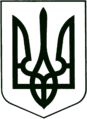 УКРАЇНА
МОГИЛІВ-ПОДІЛЬСЬКА МІСЬКА РАДА
ВІННИЦЬКОЇ ОБЛАСТІ                                                           РІШЕННЯ №513    Про скасування рішення виконавчого комітету Могилів - Подільської міської ради від 28 лютого 2022 року №73 та рішення 17 сесії Могилів-Подільської міської ради 8 скликання            від 05 березня 2022 року №509Керуючись ст.ст. 25, 26, 59 Закону України «Про місцеве самоврядування в Україні», враховуючи клопотання начальника КП «Тірас»  Могилів-Подільської міської ради Тимошенка О.Л. від 29.03.2022 року №46,-міська рада ВИРІШИЛА:Скасувати рішення виконавчого комітету Могилів-Подільської міської ради від 28 лютого 2022 року №73 «Про безкоштовне паркування на території Могилів-Подільської міської територіальної громади Могилів-Подільського району Вінницької області на період воєнного стану».Скасувати рішення 17 сесії міської ради 8 скликання від 05 березня 2022 року №509 «Про затвердження рішення виконавчого комітету Могилів-Подільської міської ради від 28.02.2022р. №73».Контроль за виконанням даного рішення покласти на першого заступника міського голови Безмещука П.О. та на постійні комісії міської ради з питань фінансів, бюджету, планування соціально -економічного розвитку, інвестицій та міжнародного співробітництва (Трейбич Е.А.), з питань прав людини, законності, депутатської діяльності, етики та регламенту (Грабар С.А.).              Міський голова                                               Геннадій ГЛУХМАНЮКВід 06.04.2022р.18 сесії8 скликання